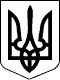   УКРАЇНАМІЖГІРСЬКОЇ РАЙОННОЇ ДЕРЖАВНОЇ   АДМІНІСТРАЦІї                                          ЗАКАРПАТСЬКОЇ ОБЛАСТІВІДДІЛ ОСВІТИН А К А З19. 09. 2018                                    Міжгір’я                                   №  131Про проведення у 2018 році районногоконкурсу літературних творів, творів образотворчого        мистецтва      та фоторобіт    на    тему     «Захисники України: історія та сьогодення»На виконання наказу департаменту освіти і науки  Закарпатської ОДА «Про проведення у 2018 році обласного конкурсу літературних творів, творів образотворчого мистецтва та фоторобіт на тему «Захисники України: історія та сьогодення», плану роботи відділу освіти на 2018-2019 н.р. та з метою піднесення бойового подвигу, самовідданості громадян, які присвятили своє життя служінню України та її народу, посилення суспільної уваги та турботи про захисників рідної землі, збереження та розвитку національних військових традицій, а також для виховання української молоді в дусі військових традицій, формування національно свідомої, патріотично зрілої особистостіНАКАЗУЮ:1. Провести упродовж жовтня 2018 року районний конкурс літературних творів,  творів образотворчого мистецтва та фоторобіт на тему «Захисники України: історія та сьогодення» (далі - Конкурс)   у  два  етапи (І-ий – у закладах освіти, ІІ – районний) за чотирма номінаціями: «Лист», «Вірш», «Малюнок», «Фоторобота».2. Конкурс провести відповідно до Примірного положення про обласний конкурс літературних творів, творів образотворчого мистецтва та фоторобіт на тему «Захисники України: історія та сьогодення» (далі – Примірне положення) (додається).3. Затвердити склад оргкомітету та журі з проведення ІІ етапу Конкурсу (додається). 3.1.  Керівникам закладів загальної середньої освіти:3.1. Забезпечити проведення І етапу Конкурсу.3.2. Звіти про проведення І етапу, заявки та роботи переможців (І місце) для участі в ІІ етапі Конкурсу до 19 жовтня  2018 року надіслати до методичного кабінету відділу освіти.4.Районному методичному кабінету відділу освіти :4.1. Організувати проведення ІІ (районного) етапу Конкурсу з 22 жовтня до 02 листопада 2018 року. 4.2. Звіти про проведення І-ІІ етапів, заявки та  роботи переможців ІІ (районного) етапу до 09 листопада 2018 року надіслати  департаменту освіти і науки облдержадміністрації, Закарпатському обласному палацу дитячої та юнацької творчості «ПАДІЮН», Закарпатському обласному центру науково-технічної творчості учнівської молоді  для участі в ІІІ (обласному) етапі Конкурсу.5. Контроль за виконанням  цього наказу покласти на методиста районного методичного кабінету відділу освіти райдержадміністрації                                                                                                                                                                                                                                                                                                                                                                                                                                                                                                                                                                                                                                                                                                                                                                                                                                                                                                                                                                                                                                                                                                                                                                                                                                                                                                                                                                                                                                                                                                                                                                                                                                                                                                                                                                                                                                                                                                                                                                                                                                                                                                                                                                                                                                                                                                                                                                                                                 Юртин М.М.Начальник відділу                                                                      Н. ОЛЕКСІЄНКОЗАТВЕРДЖЕНО.Наказ відділу  освіти райдержадміністрації 27.09.2018   № 162 ОРГКОМІТЕТз проведення ІІ етапу    конкурсу літературних творів,творів образотворчого мистецтва та фоторобіт на тему„Захисники України: історія та сьогодення”Голова оргкомітетуЧепара Н.М. – завідувач    районного   методичного  кабінетуЧлени оргкомітету:Буцко Я.П.    – методист районного методичного кабінету;Юртин М.М. – методист районного методичного кабінету;ЖУРІз проведення ІІ етапу  конкурсу літературних творів,творів образотворчого мистецтва та фоторобіт на тему„Захисники України: історія та сьогодення”Голова   журіЧепара Н.М. – завідувач районного методичного кабінетуЧлени журі:Буцко Я.П.       – методист районного методичного кабінету;Юртин М.М.    – методист районного методичного кабінету;Гримут М.Ф.    – методист Міжгірського районного центру позашкільної                                 освіти;Петрище О.М. – учитель образотворчого мистецтва Міжгірської ЗОШ І-ІІІ                              ст. №1.